СОВЕТ ДЕПУТАТОВ МУНИЦИПАЛЬНОГО ОБРАЗОВАНИЯ НОВОЧЕРКаССКИЙ  СЕЛЬСОВЕТ САРАКТАШСКОГО РАЙОНА ОРЕНБУРГСКОЙ ОБЛАСТИчетвертый СОЗЫВ РЕШЕНИЕочередного двадцать восьмого заседания Совета депутатовмуниципального образования Новочеркасский сельсоветчетвертого  созыва28.09.2023                                 с. Новочеркасск                                            № 140   О внесении изменений в Приложение к решению Совета депутатов Новочеркасского сельсовета от 28 марта 2023 года № 124 «Об утверждении Положения о порядке оплаты труда  лиц, замещающих должности муниципальной службы в администрации муниципального образования Новочеркасский сельсовет Саракташского района Оренбургской области»          В соответствии со статьёй 144 Трудового кодекса Российской Федерации, Федеральным законом от 02.03.2007 № 25-ФЗ "О муниципальной службе в Российской Федерации", решением Совета депутатов Новочеркасского сельсовета Саракташского района Оренбургской области от 16.12.2022 № 107 «О бюджете муниципального образования Новочеркасский сельсовет  Саракташского района Оренбургской области на 2023 год и на плановый период 2024-2025 годы», руководствуясь Уставом сельского поселения Новочеркасский сельсовет Саракташского района Оренбургской области,           Совет депутатов сельсоветаР Е Ш И Л:        1.Внести в Приложение к решению Совета депутатов Новочеркасского сельсовета от 28 марта 2023 года № 124 «Об утверждении Положения о порядке оплаты труда  лиц, замещающих должности муниципальной службы в администрации муниципального образования Новочеркасский сельсовет Саракташского района Оренбургской области» (далее – Положение), следующие изменения:1.1. Пункт 3.2. раздела 3 Положения  дополнить словами:«Индексация заработанной платы лиц, замещающих должности муниципальной службы:- осуществляется ежегодно на величину не ниже индекса роста потребительских цен в соответствии с прогнозом социально-экономического развития Российской Федерации;- производится путем повышения окладов  муниципальных служащих в размере и сроки, которые устанавливаются постановлением  администрации Новочеркасского сельсовета. - Размеры окладов при индексации округляются  до целого рубля в сторону увеличения.»1.2. Пункт 7.3. раздела 7 изложить в редакции следующего содержания:       «7.3. Порядок присвоения классных чинов муниципальных служащих устанавливается Законом Оренбургской области от 28 июня 2011 года №246/36-V-OЗ «О классных чинах муниципальных служащих в Оренбургской области, порядке их присвоения и сохранения».1.3. Приложение к Положению изложить в новой редакции согласно приложению, к настоящему решению.        2. Настоящее решение вступает в силу после официального опубликования в информационном бюллетене «Новочеркасский сельсовет» и распространяет свое действие на правоотношения, возникшие с 1 сентября 2023 года.        3. Контроль за исполнением настоящего решения возложить на постоянную комиссию Совета депутатов сельсовета по бюджетной, налоговой и финансовой политике, собственности и экономическим вопросам, торговле и быту (Закиров Р.Г.).Председатель Совета депутатов                                                        Г.Е.МатвеевГлава сельсовета                                                                           Н.Ф.СуюндуковРазослано: постоянной комиссии, бухгалтерии сельсовета, финансовому отделу района, прокуратуре районаПриложениек решению Совета депутатовНовочеркасского сельсовета Саракташского районаОренбургской области                                                                            от  28.09.2023 № 140Единая схемадолжностных окладов лиц, замещающих должности муниципальной службы муниципального образованияНовочеркасский сельсовет Саракташского района Оренбургской области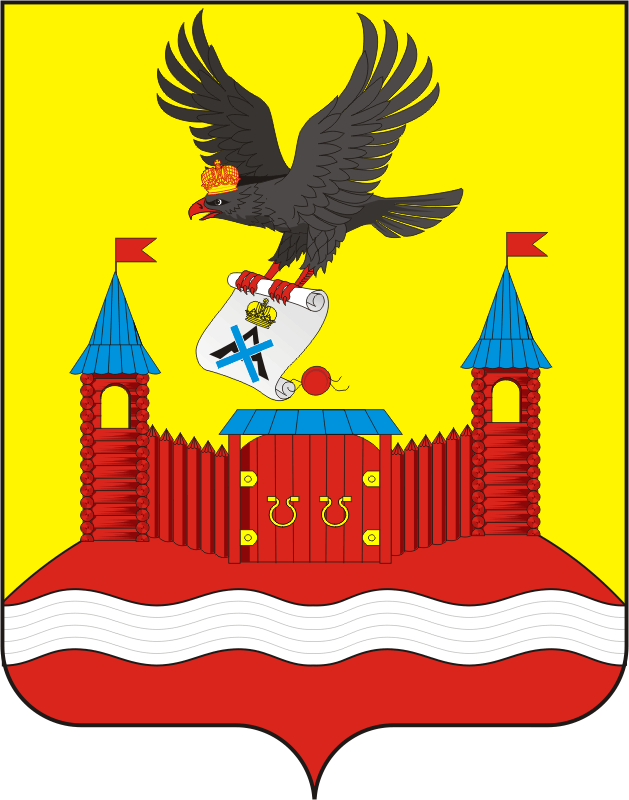  N  
п/п            Наименование должности            Должностные оклады, (руб.)1Заместитель главы администрации    
129482Специалист 1 категории                       93813Специалист 2 категории                       8029